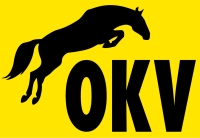 	Ressortchef Fahren	Walter Schönenberger	Sonnentalstr. 7	9608 Ganterschwil	Datum: _____________Abrechnung OKV-VeranstalterbeitragOKV-Veranstaltung:	OKV-Fahrcup-Quali 2023Durchführender Verein:	____________________________________Veranstaltungsort:	____________________________________Datum:	____________________________________Nenngeld Fahrcup:	Fr.	___________ (excl. Anteil Basis- und Sportfranken, Fr. 75.-/Equipe)Veranstalterbeitrag:	Fr.	___________ (gemäss OKV-Veranstalterdossier)Bitte vergüten gemäss beiliegendem Einzahlungsschein      (nur noch mit IBAN akzeptiert!)oder an folgende IBAN–Nr und genauer Angabe (Name, Ort) des Kontoinhabers.CH . .   . . . .   . . . .   . . . .   . . . .   . lautend auf:__________________________________________________Sekretariat:Name: _________________________	Vorname: _________________________Natel: __________________	eMail: __________________Unterschrift: _______________________________